1．关于电流表的使用方法，下列说法正确的是（   ）A.电流表应并联在电路中   B.电流应从电流表的正接线柱流出，负接线柱流进C.电流表不可以直接接在电源两极   D.被测电流不能小于电流表的量程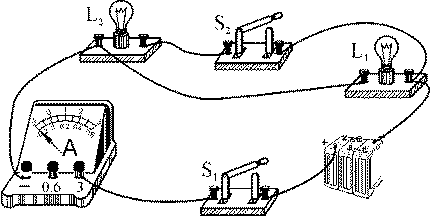 2.如图所示，是小敏同学在某次实验探究中连接的电路.开关S2控制的是灯      ，电流表测量的是           的电流。3 .下列四图中能直接测量L1 电流的电路是（    ）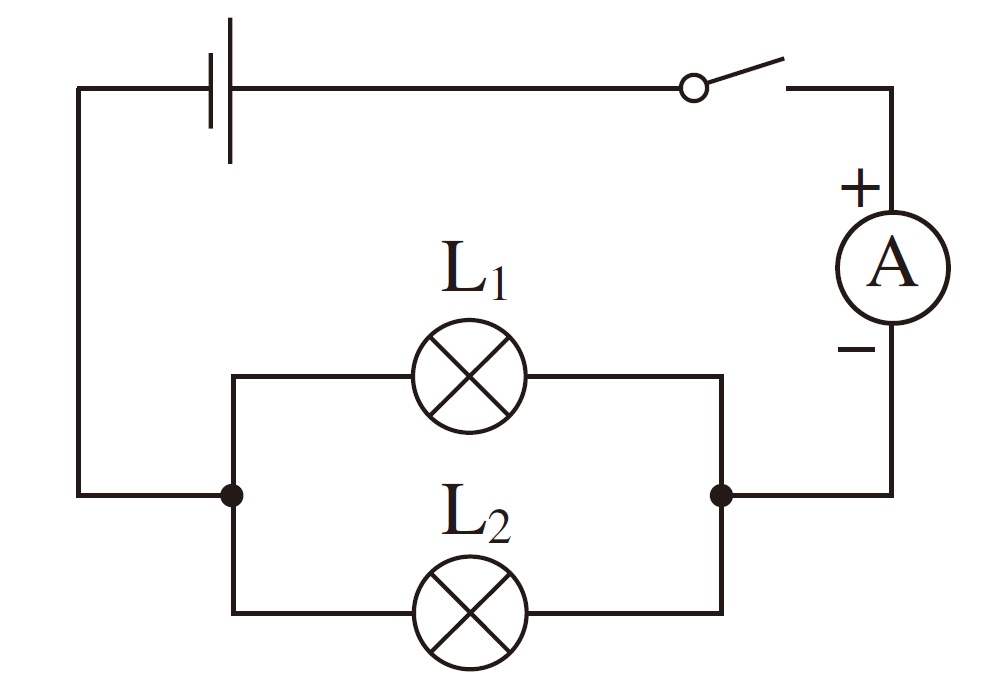 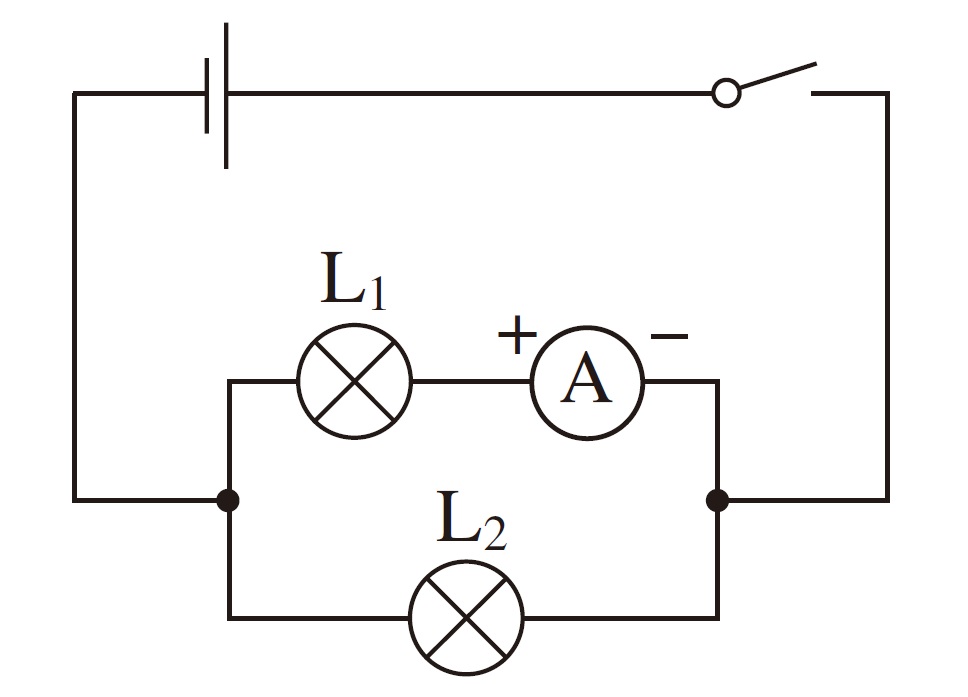 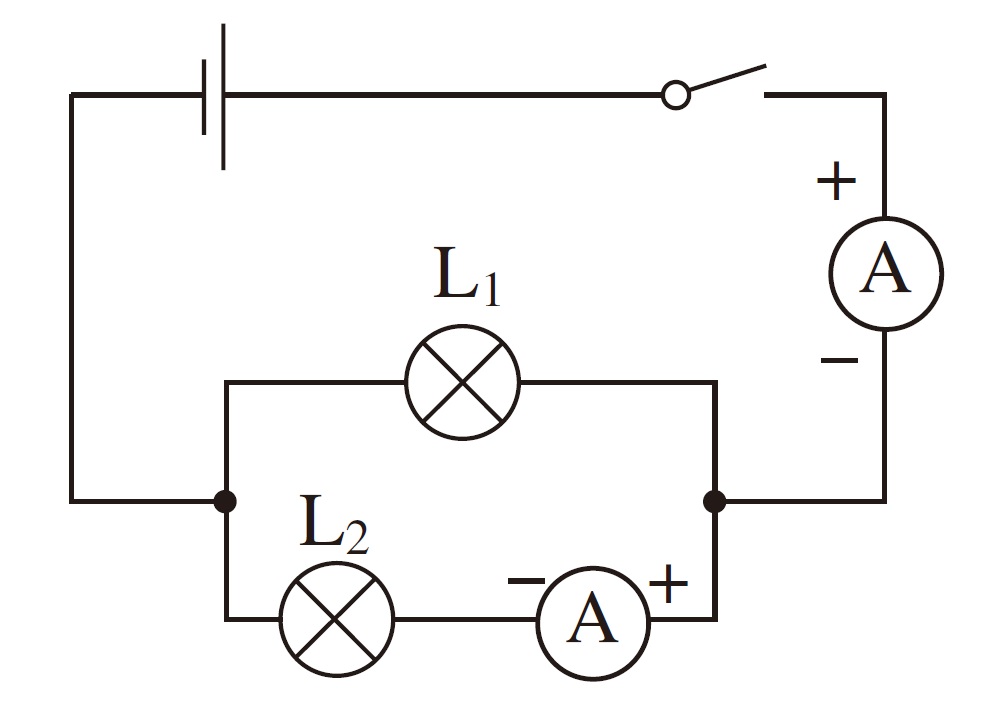 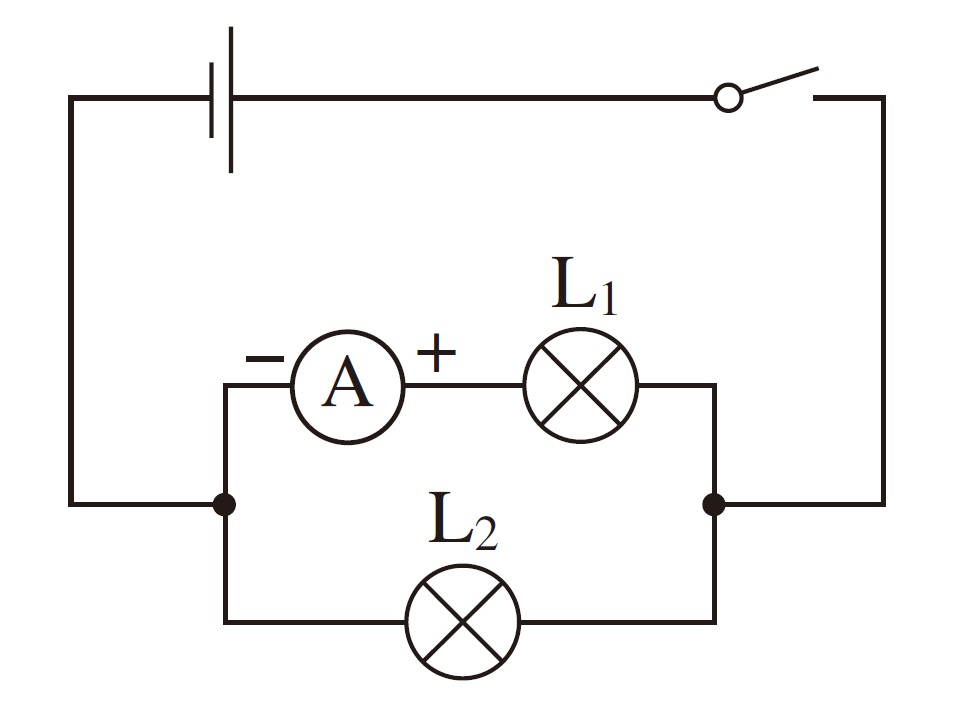 4．读出如图4所示的电流表的示数：甲表的示数            ，若改接另一量程则示数是           ；乙表的示数            ，若改接另一量程则示数是           。5．如图5甲电路，当开关S闭合后，电流表的指针偏转如乙图所示，其中a电流表测量的是通过	     (选填“电源” “L或“L)的电流，b电流表的读数应	       A。  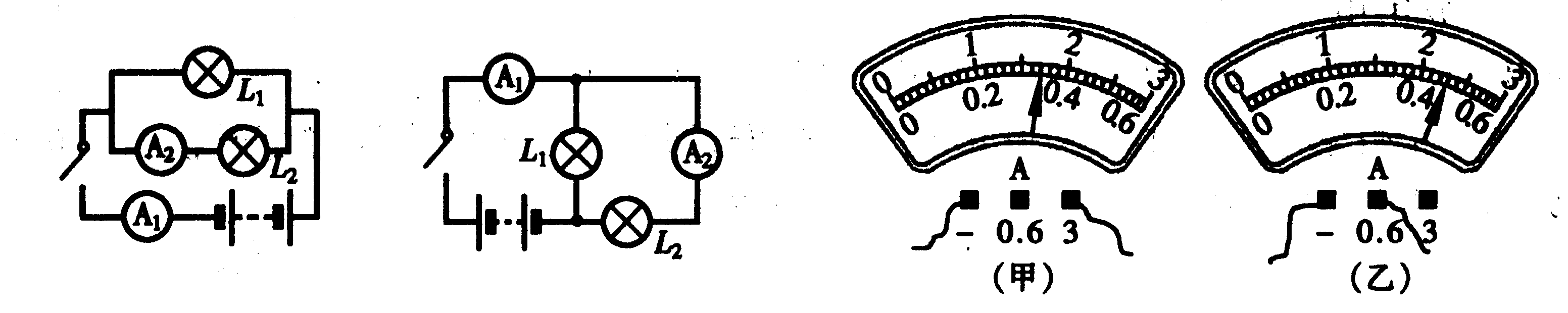 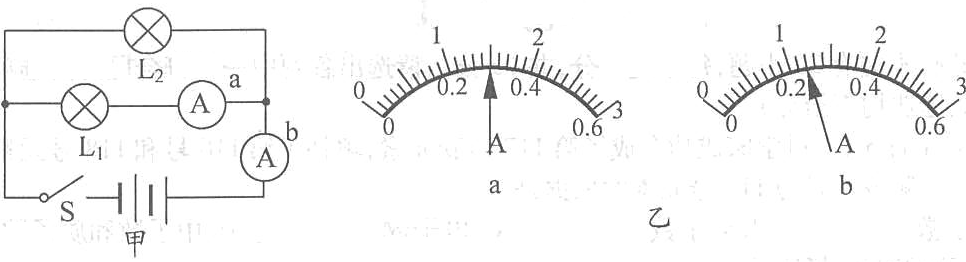 